RÉPUBLIQUE ALGÉRIENNE DÉMOCRATIQUE ET POPULAIRE Ministère de l’Enseignement Supérieur et de la Recherche ScientifiqueUNIVERSITÉ DES SCIENCES ET DE LA TECHNOLOGIE HOUARI BOUMEDIENEFACULTE DE GENIE CIVIL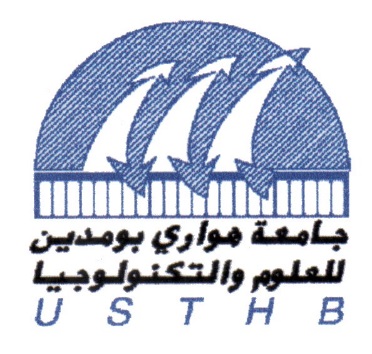 Thèse de Doctorat en SciencesGENIE CIVILOption : MatériauxPar : Mohammed TAHIThèmeModélisation numérique par la méthode des éléments finis du comportement de la traverse utilisée dans la voie ferrée.Soutenue  publiquement, le 30/09/2023 à 09h30,à la maison de la Science, devant le jury composé de :M.M. TOUATIProfesseur USTHBPrésident M.M. CHABAATProfesseur USTHBDirecteur de thèseM.M.M. ABEDA. BOURZAMProfesseur U.BlidaProfesseur ENP            ExaminateurExaminateurM.M.M.   H. HAMLI BENZAHARH. AYASM. CHIKHAOUIMCA          U. Khemis  MilianaMCA          USTHBMCB          USTHBExaminateurExaminateurInvite